OPPIMISYMPÄRISTÖN TUNNISTAMISRAPORTTI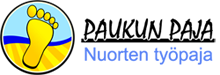 Lapuakooste oppimisympäristöistäTunnistetut oppimisympäristöt: Organisaatio: Osoite: WWW: Yhteyshenkilöt:  Toimipisteet ja yksiköt/osastot, paikkakunta: Paukun paja:Ammattikoulunkatu 10 (tekniikkapaja) ja Vesipalontie 2 (monitoimipaja), 62100 Lapua, näyttöympäristöTunnistetut oppimisympäristöt tutkinnoittain: 
Paukun paja:Puuteollisuuden perustutkinto, puutuotevalmistuksessa toimiminen 45 ops, kalusteiden valmistaminen 20 osp, puusepäntuotteiden valmistaminen 40 ops, kokonaanPäivitetty: työpajan toimintaympäristöPaukun Paja on nuorten työpaja, joka toimii ohjaus- ja neuvontaperiaatteella. Pajalla tuetaan tasapuolisesti jokaista nuorta hänen lähtökohdistaan käsin elämänhallintataitojen lisäämiseksi. Nuorelle annetaan varhaista tukea yksilöllisesti ja yhteisöllisesti. Hänelle tarjotaan mahdollisuus ohjattuun ja tuettuun työntekoon sekä räätälöityyn opintopolkuun. Nuoria ohjataan koulutukseen ja opintojen loppuun saattamiseen yhteistyössä koulutuksen järjestäjien kanssa tai työllistymiseen avoimille työmarkkinoille. Pajatoiminnan tuloksena myös nuoren sosiaalinen vahvistuminen, yhteiskunnallinen osallisuus ja yhteisöllisyys lisääntyvät. Pajatyöskentelyn periaatteet ja toteutustavat korostavat nuoren toiminnallisuutta ja tekemällä oppimista.Työpajan henkilöstöllä on tehtävään sopiva pohjakoulutus. Monitoimipajan työpajaohjaajalla on sosionomin, lasten ja nuorten erityisohjaajakoulutus. Tekniikkapajalla toimii talonrakennusalan erikoisammattitutkinnon koulutuksen omaava kokenut henkilö. Monitoimipajan ohjaajalla on työvalmennuksen erikoisammattitutkinto. Pajan työntekijöillä on monen vuoden kokemus pajavalmennuksesta ja ohjauksesta ja toimintaympäristön muutoksista. Pajan kehittämistoiminnasta vastaa innovaatiopäällikkö osana InnoSedu - konseptia ja työelämäpalveluja yhteistyössä pajan esimiehen kanssa. Innovaatiopäällikkö on KM, hänellä on kahden vuosikymmenen kokemus ammatillisen koulutuksen johto-, kehittämis- ja hanketoiminnasta maakunnallisesti, kansallisesti ja osin myös kansainvälisesti. Hän on jäsen Kaks`kättä - pajan hallituksessa, mikä tuo lisäarvoa ja näkemystä pajatoiminnan kokonaisvaltaiseen kehittämiseen.Pajatoiminnan sisältöä ja rakenteita kehitetään asiakkailta ja yhteistyökumppaneilta saadun palautteen perusteella. Kehittämistyössä otetaan huomioon ja ennakoidaan myös toimintaympäristön muutokset kuten uudistunut ammatillinen koulutus (osaamisperusteisuus, opinnollistaminen, työelämäkytkentä jne.), työelämän muutokset sekä mm. työpajojen rooli aluehallinnon muutoksissa (maakuntauudistus, kasvupalvelut jne.). Paukun Paja on kumppani myös monissa merkittävissä hankkeissa (esim. OhjaamoEP, STEP ON, SOPU jne.), joiden tuloksia hyödynnetään pajan kehittämisessä. Työpajan toiminta-alueena on Lapuan kaupunki sekä Sedu Lapuan kampuksen opiskelijoiden kotikunnat. Paukun Paja tekee paikallista, maakunnallista ja kansallista yhteistyötä ja kehittämistä eri verkostoissa mm. Pohjanmaan pajaverkostossa ja TPY:n kautta. Kansainvälinen näkökulma koskettaa pajaa esim. Sedun liikkuvuustoiminnan ja kv-hankkeiden kautta välillisesti. Myös asiakkaina voi lähtökohtaisesti olla esim. maahanmuuttajia ja eri kulttuurien edustajia.Paukun Paja:- Tarjoaa toiminnallisuutta ja tekemällä oppimista Monitoimipajalla (kädentaidot ja arjentaidot) ja Tekniikkapajalla oppilaitoksen (Sedu) monipuolisia oppimisympäristöjä hyödyntäen- Antaa mahdollisuuden opinnollistamiseen pajaympäristössä (osaamisperusteisuus, osaamisen tunnistaminen ja tunnustaminen, opintopolut)- Antaa nuorille ohjaus- ja neuvontapalvelua sekä yksilö- ja ryhmävalmennusta- Tarjoaa mahdollisuuksia sosiaalisen kuntoutukseen, työkokeiluun ja kuntouttavaan työtoimintaan- Harjoituttaa arkitaitoja, elämänhallintaa sekä koulu- ja työelämän pelisääntöjä, ohjaa nuoria myös harraste- ja viriketoimintaan mm. Ohjaamo Lapuan kanssa yhteistyössä- Tukee ja antaa valmiuksia eri asteiden opiskelijoille opintojen eteenpäin viemisessä ja loppuun saattamisessa tavoitteena sujuvat siirtymät eri vaiheissa- Opastaa hyödyntämään henkilökohtaisen suunnitelman pohjalta alueen ym. koulutustarjontaa, työmarkkinoita sekä elinympäristöä ja tukea työllistymisessä- Tarjoaa mahdollisuuden monikulttuuriseen toimintaan tutustumiseen (esim. kv-opiskelijoiden vierailut, kv-hankkeet) ja kestävän kehityksen mukaiseen toimintaan. Ekologinen näkökulma korostuu jatkossa kaikessa toiminnassa.- Osallistuu eri verkostoissa mm. Ohjaamo Lapua, sote-alan verkostot mm. LAPE, pajaverkostot, kasvupalvelut jne. yhteiseen kehittämiseen ja hyvien käytäntöjen vaihtamiseen tavoitteena parantaa nuorten kasvu- ja elinolosuhteita.​Ensimmäisen dokumentaatiot osaamisen tunnistamisessa toteutuivat vuoden 2018 syksyyn mennessä. oppimisympäristön kuvaus yksikkökohtaisesti  Paukun paja, ammattikoulunkatu 10, 62100 lapuaPajalla tunnistettavat ja tunnustettavat tutkinnot ja tutkinnon osat
Puuteollisuuden perustutkinto, puutuotevalmistuksessa toimiminen, 45 osp, kokonaanPuuteollisuuden perustutkinto, kalusteiden valmistaminen, 20 ospPuuteollisuuden perustutkinto, puusepäntuotteiden valmistaminen, 40 ospPajan fyysinen työympäristöTällä hetkellä tiloina ovat Sedu Lapuan rakennusosasto (Tekniikkapaja) ja työmaakohteet. Tekniikkapajan laajentuessa suurempia työskentelytiloja suunnitellaan vuoden2019 aikana ja tilojen rakentaminen toteutettaneen vuoden 2020 aikana. Monitoimipaja toimii Lapuan kaupungin omistamassa remontoidussa C – rakennuksessa. Koulun opetuskeittiö, liikuntasali, kuntosali ym. oppilaitoksen tilat ovat käytössä normaalisti myös Paukun Pajalle. Pajan henkilöstöllä on monipuoliset ja ajanmukaiset toimistotilat, joissa voidaan toteuttaa mm. yksilöohjausta.Monitoimipajalla ompelunurkkaus, atk-tila, ryhmätyötila.Koneet ja laitteet tekniikkapajalla: pyörösahavannesahayläjyrsinnauhahiomakonesorvi (puu ja metalli)säteisporakoneerilaisia sirkkeleitä (halkaisu- ja katkaisusirkkelit)höylä (iso)pylväsporakonenaulaimet (naulapyssyt)Pajan tuotteet, palvelut ja työtehtävätPaukun pajalla tehdään puutöitä, kalusteiden entisöintiä, pienimuotoista tuotekehitystä, kankaanpainantaa sekä huonekalujen pintakäsittelytöitä ja korjauksia. Teemme myös tilaustöitä kaupungille ja ulkopuolisille asiakkaille sekä tuotteiden valmistusta että messu- ja näyttelyrakentamista erilaisiin tapahtumiin.Kalusteiden entisöintiin kuuluu asiakastöiden vastaanotto, kalusteen kunnon arviointi, toimenpiteiden suunnittelu, työn toteuttaminen ja valmiiksi saattaminen.Sisustus- ja tarve-esineiden sekä sisustus- ja verhoilutöiden valmistukseen kuuluu suunnittelu, materiaalivalinta, mahdollisen mallin valmistus, mahdolliset muutokset, varsinainen valmistustyö, hinnan arviointi, viimeistely ja pakkaus.Pintakäsittelytöihin kuuluvat esikäsittelytyöt, hionnat ja puhdistukset, pintakäsittelyn suunnittelu, pintakäsittelyn toteuttaminen joko käsin tai ruiskuttamalla, välihionnat, viimeistelytyöt ja laitehuolto töiden valmistuttua.Pajalla työtehtäviin kuuluu myös tuotteiden hinnoittelu sekä tuotteen luovuttaminen asiakkaalle.Työpajayksikkö oppimisympäristönä  Työpajatoiminta suunnataan nuorille ja aikuisille eri lähtökohdista ja tarpeista yksilöllisen suunnitelman kautta. Jokaiselle laaditaan henkilökohtainen opiskeluun ja työelämään siirtymisen suunnitelma, jonka pohjalta räätälöidään henkilökohtainen opinto-/työpolku ja sitä tukevat toimenpiteet. Nuorille ja aikuisille valmentautujille on erikseen kohdennettuja erilaisia koulutussuunnitelmia, tilaisuuksia ja tapahtumia. Myös ohjauksen menetelmiä sovelletaan eri tavoin eri ikäisille ottaen huomioon asiakkaan elämäntilanne, elämän-kokemus, työkokemus ja aiemmat opinnot. Tarvittaessa voidaan tarjota erilaisia tukitoimia ja lisäpalveluita mm. Vauhdittamon kautta tai ohjaamalla asiakas esimerkiksi Ohjaamoon. Paukun pajalla opitaan työtä tekemisen kautta. Työtehtävissä huomioidaan pajan asiakkaan osaaminen ja vahvuudet yksilöllisesti, erilaiset oppimistyylit huomioiden. Työtehtävien haasteellisuus kasvaa oppimisen ja oppijan oman mielenkiinnon kasvun myötä. Työtehtävät ovat merkityksellisiä ja tavoitteellisia. Pajatoiminnassa huomioimme yhteiskuntavastuullisen toiminnan. Pyrimme kannustamaan ja mahdollistamaan oppijan osallistumisen asuinympäristönsä toimintaan. Kestävä kehitys on yksi pajatoimintamme tärkeimmistä kulmakivistä. Panostamme ekologisuuteen ja kierrätämme mahdollisimman paljon kannustaen oppijaa toimimaan samojen arvojen mukaisesti myös arkielämässä. Toimintakulttuurimme kannattelee elinikäistä ja vastavuoroista oppimista. Valmennus tekee konkreettisesti näkyväksi oppijalle tiedollisen ja taidollisen kehittymisen. Pajalla jokainen oppija kohdataan yksilöllisesti ja tasa-arvoisesti etnisyyteen, mielipiteisiin tai uskontoon katsomatta. Pajoillamme vallitsee kannustava ja arvostava ilmapiiri. Normaali oppilaitoksessa opiskelu voi olla monelle nuorelle haastavaa. Työpajamme tarjoaakin hyvän oppimisympäristön vahvistamaan oppijaa opintiellä ja opintojen valmiiksi saattamiseksi.Paukun Pajan oppimisympäristö on opinnollistettu ja tätä työtä päivitetään koko ajanyhteistyössä alan opettajien kanssa. Paukun Pajan asiakkaille tarjotaan yksilöllisiä polkuja joko opiskelemaan ja työelämään sekä pilotoidaan palkkatuella edelleen sijoittamisen mallia. Myös verkko-oppimismahdollisuus liittyy jatkossa pajan toimintaan esim. YTO-aineissa. Paukun pajalla seurataan nuorten valmentautujien polkujen etenemistä moni eri tavoin. Heille annetaan palautetta ja heiltä otetaan palautetta sekä yleensäkin keskustellaan asioiden etenemisestä mm. omaa elämäntilannetta, opintoja ja työllistymistä koskien.Pajalla on käytössä asiakkaille suunnatut alku-, väli- ja loppuarviointilomakkeet, joiden tulosten käsittelyn ja analyysin pohjalta toteutetaan erilaisia kehittämistoimia. Lisäksi asiakkailta kysytään suullista vapaamuotoisempaa palautetta pajaprosessin eri vaiheissaAsiakkaan sijoittumista pajajakson jälkeen seurataan työpajayhdistyksen ylläpitämän Party - järjestelmän kautta. Kuntouttavasta työtoiminnasta tulee jakson päätyttyä arviointilomake kaupungin toimesta. Työkokeilusta puolestaan tulee arviointilomake TE-palveluista. Lähettävät tahot arvioivat pajan toimintaa omien käytössä olevien arviointityökalujensa kautta.Paukun pajan ohjausryhmä tekee säännöllisesti toiminnan vaikuttavuuden ja laadun arviointia ja suunnittelee kehittämistoimenpiteitä kokouksissaan.Kokonaisvaltaista laadun arviointia tehdään Sedussa käytössä olevan EFQM - laadunhallintajärjestelmän kautta, joka koskettaa myös pajatoimintaa. Toimintaa koordinoi laatupäällikkö. Pajatoiminnan kehittämisvastuu on Sedun innovaatiopäälliköllä yhteistyössä Lapuan kampuksen koulutuspäällikön kanssa.Oppimisympäristöt tunnistettu: Oppimisympäristön tunnistaja ja organisaatio: Yhteyshenkilö ja yhteystiedot: Liite: AVATUT tutkinnon ammattitaitovaatimuksetPuuteollisuuden perustutkinto, puutuotevalmistuksessa toimiminen, 45 osp, kokonaanOpiskelija suunnittelee puutuotteiden valmistuksen ja työvaiheiden keskinäisen järjestyksenAsiakas- ja tilaustyöt. Esimerkiksi leikkimökin suunnittelu tehdään alusta loppuun saakka. On osattava tulkita piirustuksia, laskea tavaran menekki ja määrä, hakea tarvittavat tarvikkeet, tehtävä kustannuslaskenta ja laadittava budjetti asiakkaalle. Tuotteet valmistetaan runkoelementeistä. Asiakas voi myös itse hake työpajalta elementit ja koota tuotteen itse. Jos asiakas kokoaa tuotteen itse elementeistä, on asiakkaalle laadittavat ohjeet ja piirustukset kokoamista varten. Voidaan myös käydä itse pystyttämässä asiakkaalle. Pitää katsoa mikä on tavara ja millä koneella tehdään eli pitää tunnistaa materiaalit ja koneet.Opiskelija käyttää puuteollisuuden materiaaleja ja jatkojalosteitaOstetaan laudat mutta lankut höylätään itse.  Puutavara ostetaan pitkänä. Opiskelija valmistaa puuteollisuuden tuotteita.Opiskelija valmistaa puuteollisuuden tuotteitaErilaiset myyntituotteet tilaus- ja asiakastyönä.Opiskelija noudattaa puutuotevalmistuksessa turvallisuusohjeita ja –määräyksiäKuoppala Jussi on työsuojeluvaltuutettuna koko Sedun alueella. Työpajan kaikilla asiakkailla on henkilökohtaiset suojavälineet ja työkengät. Koneissa on tarvittavat suojavarusteet. Koneiden käyttö ym. tarvittavat ohjeet käydään läpi perehdytyksessä. Työmaahan perehdytys tehdään suullisesti. Opiskelija noudattaa kestävän kehityksen ympäristöperiaatteitaMateriaalit kierrätetään ja lajitellaan. Maalit viedään jäteasemalle jne. Puutavara menee kierrätykseen. Esim. vanhoja huonekaluja tuunataan ja korjataan. Opiskelija toimii työyhteisön jäsenenä.Työpajalla tehdään työ tiimityönä. Aamulla tehdään työnjako; kuka tekee mitäkin eli jokaisella on tietty tehtävä. Jos työ on edellisenä päivänä jäänyt kesken, sitä jatketaan seuraavana päivänä.Puuteollisuuden perustutkinto, kalusteiden valmistaminen, 20 osp, kokonaanOpiskelija suunnittelee kalusteiden valmistuksen ja työvaiheiden keskinäisen järjestyksen.Esim. pajalavittan työn suunnittelu tehdään alusta loppuun saakka. On osattava tulkita piirustuksia, laskea tavaran menekki ja määrä, hakea tarvittavat tarvikkeet, tehtävä kustannuslaskenta ja laadittava budjetti jne. Opiskelija käyttää kalusteiden valmistuksessa puupohjaisia levyjäPääsääntöisesti käytetään puuta.Opiskelija valmistaa kalusteita ja arvioida työn onnistumista ja työskentelyäänKun tulee tilaus, selvitetään pystytäänkö ko. tilaus toteuttamaan käytännössä ja aikataulussa.  Opiskelija noudattaa kalusteiden valmistamisen turvallisuusohjeita ja –määräyksiäKuoppala Jussi on työsuojeluvaltuutettuna koko Sedun alueella. Työpajan kaikilla asiakkailla on henkilökohtaiset suojavälineet ja työkengät. Koneissa on tarvittavat suojavarusteet.  Koneiden käyttö ym. tarvittavat ohjeet käydään läpi perehdytyksessä. Työmaahan perehdytys tehdään suullisestiOpiskelija noudattaa kestävän kehityksen ympäristöperiaatteitaMateriaalin kierrätys ja lajittelu. Maalit viedään jäteasemalle jne. Puutavara menee kierrätykseen. Esim. vanhoja huonekaluja tuunataan ja korjataan.Opiskelija toimii työyhteisön jäsenenäTyöpajalla tehdään työ tiimityönä. Aamulla tehdään työnjako; kuka tekee mitäkin eli jokaisella on tietty tehtävä. Jos työ on edellisenä päivänä jäänyt kesken, sitä jatketaan seuraavana päivänä.Puuteollisuuden perustutkinto, puusepäntuotteiden valmistaminen, 45 osp, kokonaanOpiskelija suunnittelee puusepäntuotteen valmistuksen ja työvaiheiden keskinäisen järjestyksenAsiakas- ja tilaustyöt. Tuotteet suunnitellaan alusta loppuun saakka. On osattava tulkita piirustuksia, laskea tavaran menekki ja määrä, hakea tarvittavat tarvikkeet, tehtävä kustannuslaskenta ja laadittava budjetti asiakkaalle.Opiskelija käyttää puusepäntuotteiden valmistuksessa massiivipuuta ja muita materiaalejaPääsääntöisesti käytetään puuta.Opiskelija valmistaa monipuolisia puusepäntuotteita ja arvioida työn onnistumista ja työskentelyäänOn mahdollisuus valmistaa. Riippuu käytettävistä työkaluista jne.Opiskelija noudattaa puusepäntuotteiden valmistamisessa turvallisuusohjeita ja –määräyksiäKuoppala Jussi on työsuojeluvaltuutettuna koko Sedun alueella. Työpajan kaikilla asiakkailla on henkilökohtaiset suojavälineet ja työkengät. Koneissa on tarvittavat suojavarusteet.  Koneiden käyttö ym. tarvittavat ohjeet käydään läpi perehdytyksessä. Työmaahan perehdytys tehdään suullisesti.Opiskelija noudattaa kestävän kehityksen ympäristöperiaatteitaMateriaalin kierrätys ja lajittelu. Maalit viedään jäteasemalle jne. Puutavara menee kierrätykseen. Esim. vanhoja huonekaluja tuunataan ja korjataanOpiskelija toimii työyhteisön jäsenenäTyöpajalla tehdään työ tiimityönä. Aamulla tehdään työnjako; kuka tekee mitäkin eli jokaisella on tietty tehtävä. Jos työ on edellisenä päivänä jäänyt kesken, sitä jatketaan seuraavana päivänä.